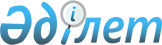 2012 жылғы 21 желтоқсандағы "Талғар ауданының 2013-2015 жылдарға арналған аудандық бюджеті туралы" N 12-63 шешіміне өзгерістер енгізу туралы
					
			Күшін жойған
			
			
		
					Алматы облысы Талғар аудандық мәслихатының 2013 жылғы 06 шілдедегі N 20-109 шешімі. Алматы облысының әділет департаментімен 2013 жылы 16 шілдеде N 2405 болып тіркелді. Күші жойылды - Алматы облысы Талғар аудандық мәслихатының 2014 жылғы 6 мамырдағы № 32-177 шешімімен      Ескерту. Күші жойылды - Алматы облысы Талғар аудандық мәслихатының 06.05.2014 № 32-177 шешімімен.

      РҚАО ескертпесі.

      Құжаттың мәтінінде түпнұсқасының пунктуациясы мен орфографиясы сақталған.



      Қазақстан Республикасының 2008 жылғы 4 желтоқсандағы Бюджет кодексінің 106-бабы 2-тармағының 4) тармақшасына, 109-бабының 5-тармағына, Қазақстан Республикасының 2001 жылғы 23 қаңтардағы "Қазақстан Республикасындағы жергілікті мемлекеттік басқару және өзін-өзі басқару туралы" Заңының 6-бабы 1-тармағының 1) тармақшасына сәйкес, Талғар аудандық мәслихаты ШЕШІМ ҚАБЫЛДАДЫ:



      1. Талғар аудандық маслихатының 2012 жылғы 21 желтоқсандағы "Талғар ауданының 2013-2015 жылдарға арналған аудандық бюджеті туралы" N 12-63 шешіміне (2012 жылғы 28 желтоқсандағы нормативтік құқықтық актілерді мемлекеттік тіркеу Тізілімінде 2266 нөмірімен енгізілген, 2013 жылғы 12 қаңтардағы "Талғар" газетінде N 2 (4037) жарияланған), Талғар аудандық мәслихатының 2013 жылғы 6 наурыздағы "Талғар ауданының 2013-2015 жылдарға арналған аудандық бюджеті туралы" N 12-63 шешіміне өзгерістер мен толықтырулар енгізу туралы" N 15-75 шешіміне (2013 жылғы 18 наурызда нормативтік құқықтық актілерді мемлекеттік тіркеу Тізілімінде 2329 нөмірімен енгізілген, 2013 жылғы 30 наурыздағы "Талғар" газетінде N 13(4048) жарияланған), Талғар аудандық мәслихатының 2013 жылғы 30 мамырдағы "Талғар ауданының 2013-2015 жылдарға арналған аудандық бюджеті туралы" N 12-63 шешіміне өзгерістер енгізу туралы" N 18-96 шешіміне (2013 жылғы 13 маусымдағы нормативтік құқықтық актілерді мемлекеттік тіркеу Тізілімінде 2380 нөмірімен енгізілген, 2013 жылғы 22 маусымдағы "Талғар" газетінде N 25 (4060) жарияланған) келесі өзгерістер енгізілсін:



      1-тармақтағы жолдар бойынша:

      1) "кірістер" "9763454" саны "9777833" санына ауыстырылсын, соның ішінде:

      "трансферттер түсімдері" "7912041" саны "7926420" санына ауыстырылсын;

      2) "шығындар" "10154194" саны "10168573" санына ауыстырылсын.



      2. Көрсетілген шешімінің 1 қосымшасы осы шешімнің 1 қосымшасына сәйкес жаңа редакцияда баяндалсын.



      3. Осы шешімнің орындалуын бақылау аудандық мәслихаттың әлеуметтік экономикалық дамыту және бюджет жөніндегі тұрақты комиссиясына жүктелсін.



      4. Осы шешім 2013 жылдың 1 қаңтарынан бастап қолданысқа енгізілсін.      Аудандық мәслихат

      сессиясының төрағасы                       Т. Юсупов      Аудандық мәслихат

      хатшысы                                    Д. Теберіков      КЕЛІСІЛДІ:      "Талғар аудандық экономика

      және бюджеттік жоспарлау

      бөлімі" мемлекеттік

      мекемесінің басшысы                        Сафин Асанғали Ануарұлы

      05 шілде 2013 жыл

Талғар аудандық мәслихатының

2013 жылғы 05 шілдедегі

"Аудандық мәслихаттың 2012 жылғы

21 желтоқсандағы "Талғар ауданының

2013-2015 жылдарға арналған

аудандық бюджеті туралы"

N 12-63 шешіміне өзгерістер

енгізу туралы" N 20-109

1-қосымшаТалғар аудандық мәслихатының

2012 жылғы 21 желтоқсандағы

"Талғар ауданының 2013-2015

жылдарға арналған аудандық

бюджеті туралы" N 12-63 шешіміне

1-қосымша 

Талғар ауданының 2013 жылға арналған бюджеті
					© 2012. Қазақстан Республикасы Әділет министрлігінің «Қазақстан Республикасының Заңнама және құқықтық ақпарат институты» ШЖҚ РМК
				СанатыСанатыСанатыСанатымың

теңгеСыныбыСыныбыСыныбыСыныбымың

теңгеІшкі сыныбыІшкі сыныбыІшкі сыныбыІшкі сыныбымың

теңгеЕрекшелігіЕрекшелігіЕрекшелігіЕрекшелігімың

теңгеАталуымың

теңге1. Кiрiстер97778331Салықтық түсімдер131583704Меншiкке салынатын салықтар10210881Мүлiкке салынатын салықтар6203583Жер салығы762954Көлiк құралдарына салынатын салық3187355Бiрыңғай жер салығы570005Тауарларға,жұмыстарға және қызметтерге салынатын

ішкі салықтар2596902Акциздер2042503Табиғи және басқа ресурстарды пайдаланғаны үшін

түсетін түсімдер74504Кәсiпкерлiк және кәсiби қызметтi жүргiзгені үшiн

алынатын алымдар431905Ойын бизнесіне салық480008Заңдық мәнді іс-әрекеттерді жасағаны және (немесе)

оған уәкілеттігі бар мемлекеттік органдар немесе

лауазымды адамдар құжаттар бергені үшін алынатын

міндетті төлемдер350591Мемлекеттiк баж350592Салықтық емес түсiмдер3704801Мемлекет меншіктен түсетін кірістер1004804Мемлекеттік бюджеттен қаржыландырылатын, сондай-ақ

Қазақстан Республикасының Ұлттық Банкінің

бюджетінен (шығыстар сметасынан) ұсталатын және

қаржыландырылатын мемлекеттік мекемелер салатын

айыппұлдар, өсімпұлдар, санкциялар, өндіріп алулар252001Мұнай секторы ұйымдарынан түсетін түсімдерді

қоспағанда, мемлекеттік бюджеттен

қаржыландырылатын, сондай-ақ Қазақстан

Республикасы Ұлттық Банкінің бюджетінен (шығыстар

сметасынан) ұсталатын және қаржыландырылатын

мемлекеттік мекемелер салатын айыппұлдар,

өсімпұлдар, санкциялар, өндіріп алулар2520006Басқа да салықтық емес түсімдер18001Басқа да салықтық емес түсімдер18003Негізгі капиталды сатудан түсетін түсімдер49852803Жерді және материалдық емес активтерді сату4985281Жерді сату4985284Трансферттердің түсімдері792642002Мемлекеттік басқарудың жоғары тұрған органдарынан

түсетін трансферттер79264202Облыстық бюджеттен түсетін трансферттер79264205Бюджеттік кредиттерді өтеу310101Бюджеттік кредиттерді өтеу31011Мемлекеттік бюджеттен берілген бюджеттік

кредиттерді өтеу3101Жеке тұлғаларға жергілікті бюджеттен берілген

бюджеттік кредиттерді өтеу31017Қарыздар түсімі2596501Мемлекеттік ішкі қарыздар259652Қарыз алу келісім шарттары259658Бюджет қаражаттарының қолданылатын қалдықтары41746801Бюджет қаражатының қалдықтары4174681Бюджет қаражатының бос қалдықтары417468Функционалдық топФункционалдық топФункционалдық топФункционалдық топФункционалдық топСомасы

/мың

теңгемен/Кіші функцияКіші функцияКіші функцияКіші функцияСомасы

/мың

теңгемен/Бюджеттік бағдарламалардың әкімшісіБюджеттік бағдарламалардың әкімшісіБюджеттік бағдарламалардың әкімшісіСомасы

/мың

теңгемен/БағдарламаБағдарламаСомасы

/мың

теңгемен/АтауыАтауыСомасы

/мың

теңгемен/2. Шығындар1016857301Жалпы сипаттағы мемлекеттiк қызметтер2895421Мемлекеттiк басқарудың жалпы функцияларын

орындайтын өкiлдiк, атқарушы және басқа

органдар263315112Аудан (облыстық маңызы бар қала) мәслихатының

аппараты14724001Аудан (облыстық маңызы бар қала) мәслихатының

қызметін қамтамасыз ету жөніндегі қызметтер14379003Мемлекеттік органның күрделі шығыстары345122Аудан (облыстық маңызы бар қала) әкімінің

аппараты74956001Аудан (облыстық маңызы бар қала) әкімінің

қызметін қамтамасыз ету жөніндегі қызметтер68128003Мемлекеттік органның күрделі шығыстары6828123Қаладағы аудан, аудандық маңызы бар қала,

кент, ауыл (село), ауылдық (селолық) округ

әкімінің аппараты173635001Қаладағы аудан, аудандық маңызы бар қаланың,

кент, ауыл (село), ауылдық (селолық) округ

әкімінің қызметін қамтамасыз ету жөніндегі

қызметтер167455022Мемлекеттік органның күрделі шығыстары61802Қаржылық қызмет14356452Ауданның (облыстық маңызы бар қаланың) қаржы

бөлімі14356001Ауданның (облыстық маңызы бар қаланың)

бюджетін орындау және ауданның (облыстық

маңызы бар қаланың) коммуналдық меншігін

басқару саласындағы мемлекеттік саясатты іске

асыру жөніндегі қызметтер11131011Коммуналдық меншікке түскен мүлікті есепке

алу, сақтау, бағалау және сату669003Салық салу мақсатында мүлікті бағалауды

жүргізу2255018Мемлекеттік органның күрделі шығыстары3015Жоспарлау және статистикалық қызмет11871453Ауданның (облыстық маңызы бар қаланың)

экономика және бюджеттік жоспарлау бөлімі11871001Экономикалық саясатты, мемлекеттік жоспарлау

жүйесін қалыптастыру мен дамыту және ауданды

(облыстық маңызы бар қаланы) басқару

саласындағы мемлекеттік саясатты іске асыру

жөніндегі қызметтер11571004Мемлекеттік органның күрделі шығыстары30002Қорғаныс267271Әскери мұқтаждар2577122Аудан (облыстық маңызы бар қала) әкімінің

аппараты2577005Жалпыға бірдей әскери міндетті атқару

шеңберіндегі іс-шаралар25772Төтенше жағдайлар жөнiндегi жұмыстарды

ұйымдастыру24150122Аудан (облыстық маңызы бар қала) әкімінің

аппараты24150006Аудан (облыстық маңызы бар қала) ауқымындағы

төтенше жағдайлардың алдын алу және жою2415003Қоғамдық тәртіп, қауіпсіздік, құқықтық, сот,

қылмыстық-атқару қызметі17609Қоғамдық тәртіп және қауіпсіздік саласындағы

басқа да қызметтер1760458Ауданның (облыстық маңызы бар қаланың) тұрғын

үй-коммуналдық шаруашылығы, жолаушылар көлігі

және автомобиль жолдары бөлімі1760021Елдi мекендерде жол жүрісі қауiпсiздiгін

қамтамасыз ету176004Бiлiм беру59363331Мектепке дейiнгi тәрбие және оқыту334400464Ауданның (облыстық маңызы бар қаланың) білім

бөлімі334400009Мектепке дейінгі тәрбие ұйымдарының қызметін

қамтамасыз ету131400040Мектепке дейінгі білім беру ұйымдарында

мемлекеттік білім беру тапсырысын іске

асыруға2030002Бастауыш, негізгі орта және жалпы орта білім

беру4281764123Қаладағы аудан, аудандық маңызы бар қала,

кент, ауыл (село), ауылдық (селолық) округ

әкімінің аппараты16951123005Ауылдық (селолық) жерлерде балаларды мектепке

дейін тегін алып баруды және кері алып келуді

ұйымдастыру16951464Ауданның (облыстық маңызы бар қаланың) білім

бөлімі426481306003Жалпы білім беру4189240006Балаларға қосымша білім беру755734Техникалық және кәсіптік, орта білімнен

кейінгі білім беру27766464Ауданның (облыстық маңызы бар қаланың) білім

бөлімі27766471018Кәсіптік оқытуды ұйымдастыру277669Бiлiм беру саласындағы өзге де қызметтер1292403464Ауданның (облыстық маңызы бар қаланың) білім

бөлімі247743464001Жергілікті деңгейде білім беру саласындағы

мемлекеттік саясатты іске асыру жөніндегі

қызметтер18406004Ауданның (облыстық маңызы бар қаланың)

мемлекеттік білім беру мекемелерінде білім

беру жүйесін ақпараттандыру9978005Ауданның (облыстық маңызы бар қаланың)

мемлекеттік білім беру мекемелері үшін

оқулықтар мен оқу-әдiстемелiк кешендерді

сатып алу және жеткізу84173012Мемлекеттік органның күрделі шығыстары200015Жетім баланы (жетім балаларды) және

ата-аналарының қамқорынсыз қалған баланы

(балаларды) күтіп-ұстауға асыраушыларына ай

сайынғы ақшалай қаражат төлемдері35252020Үйде оқытылатын мүгедек балаларды жабдықпен,

бағдарламалық қамтыммен қамтамасыз ету3550067Ведомствалық бағыныстағы мемлекеттік

мекемелерінің және ұйымдардың күрделі

шығыстары96184467Ауданның (облыстық маңызы бар қаланың)

құрылыс бөлімі1044660037Білім беру объектілерін салу және

реконструкциялау104466006Әлеуметтiк көмек және әлеуметтiк

қамсыздандыру2052462Әлеуметтiк көмек173678451Ауданның (облыстық маңызы бар қаланың)

жұмыспен қамту және әлеуметтік бағдарламалар

бөлімі173678002Еңбекпен қамту бағдарламасы40561004Ауылдық жерлерде тұратын денсаулық сақтау,

білім беру, әлеуметтік қамтамасыз ету,

мәдениет, спорт және ветеринар мамандарына

отын сатып алуға Қазақстан Республикасының

заңнамасына сәйкес әлеуметтік көмек көрсету20019005Мемлекеттік атаулы әлеуметтік көмек6776006Тұрғын үй көмегі13215007Жергілікті өкілетті органдардың шешімі

бойынша мұқтаж азаматтардың жекелеген

топтарына әлеуметтік көмек16246010Үйден тәрбиеленіп оқытылатын мүгедек

балаларды материалдық қамтамасыз ету4584014Мұқтаж азаматтарға үйде әлеуметтiк көмек

көрсету2494901618 жасқа дейінгі балаларға мемлекеттік

жәрдемақылар26082017Мүгедектерді оңалту жеке бағдарламасына

сәйкес, мұқтаж мүгедектерді міндетті

гигиеналық құралдармен және ымдау тілі

мамандарының қызмет көрсетуін, жеке

көмекшілермен қамтамасыз ету212469Әлеуметтiк көмек және әлеуметтiк қамтамасыз

ету салаларындағы өзге де қызметтер31568451Ауданның (облыстық маңызы бар қаланың)

жұмыспен қамту және әлеуметтік бағдарламалар

бөлімі31568001Жергілікті деңгейде халық үшін әлеуметтік

бағдарламаларды жұмыспен қамтуды қамтамасыз

етуді іске асыру саласындағы мемлекеттік

саясатты іске асыру жөніндегі қызметтер26624011Жәрдемақыларды және басқа да әлеуметтік

төлемдерді есептеу, төлеу мен жеткізу бойынша

қызметтерге ақы төлеу1748021Мемлекеттік органның күрделі шығыстары196067Ведомствалық бағыныстағы мемлекеттік

мекемелерінің және ұйымдардың күрделі

шығыстары300007Тұрғын үй-коммуналдық шаруашылық29794291Тұрғын үй шаруашылығы1352985463Ауданның (облыстық маңызы бар қаланың) жер

қатынастары бөлімі960546016Мемлекеттік мұқтаж үшін жер участкелерін алу960546467Ауданның (облыстық маңызы бар қаланың)

құрылыс бөлімі341804003Мемлекеттік коммуналдық тұрғын үй қорының

тұрғын үйін жобалау, салу және (немесе) сатып

алу272168004Инженерлік коммуникациялық инфрақұрылымды

жобалау, дамыту, жайластыру және (немесе)

сатып алу69636479Тұрғын үй инспекциясы бөлімі6635001Жергілікті деңгейде тұрғын үй қоры

саласындағы мемлекеттік саясатты іске асыру

жөніндегі қызметтер6435005Мемлекеттік органның күрделі шығыстары2002Коммуналдық шаруашылық1533238458Ауданның (облыстық маңызы бар қаланың) тұрғын

үй-коммуналдық шаруашылығы, жолаушылар көлігі

және автомобиль жолдары бөлімі1533238012Сумен жабдықтау және су бөлу жүйесінің қызмет

етуі13314028Коммуналдық шаруашылықты дамыту585527029Сумен жабдықтау және су бұру жүйелерін дамыту9343973Елді-мекендерді көркейту93206458Ауданның (облыстық маңызы бар қаланың) тұрғын

үй-коммуналдық шаруашылығы, жолаушылар көлігі

және автомобиль жолдары бөлімі93206015Елдi мекендердегі көшелердi жарықтандыру40502016Елдi мекендердiң санитариясын қамтамасыз ету5820017Жерлеу орындарын күтiп-ұстау және туысы

жоқтарды жерлеу1500018Елдi мекендердi абаттандыру және көгалдандыру4538408Мәдениет, спорт, туризм және ақпараттық

кеңістiк2375891Мәдениет саласындағы қызмет31865455Ауданның (облыстық маңызы бар қаланың)

мәдениет және тілдерді дамыту бөлімі31865003Мәдени-демалыс жұмысын қолдау318652Спорт154304465Ауданның (облыстық маңызы бар қаланың) дене

шынықтыру және спорт бөлімі154304005Ұлттық және бұқаралық спорт түрлерін дамыту2033006Аудандық (облыстық маңызы бар қалалық)

деңгейде спорттық жарыстар өткiзу271007Әртүрлi спорт түрлерi бойынша ауданның

(облыстық маңызы бар қаланың) құрама

командаларының мүшелерiн дайындау және

олардың облыстық спорт жарыстарына қатысуы1520003Ақпараттық кеңiстiк22353455Ауданның (облыстық маңызы бар қаланың)

мәдениет және тілдерді дамыту бөлімі22353006Аудандық (қалалық) кiтапханалардың жұмыс

iстеуi19352007Мемлекеттік тілді және Қазақстан халықтарының

басқа да тілдерін дамыту30019Мәдениет, спорт, туризм және ақпараттық

кеңiстiктi ұйымдастыру жөнiндегi өзге де

қызметтер29067455Ауданның (облыстық маңызы бар қаланың)

мәдениет және тілдерді дамыту бөлімі13363001Жергілікті деңгейде тілдерді және мәдениетті

дамыту саласындағы мемлекеттік саясатты іске

асыру жөніндегі қызметтер4988010Мемлекеттік органның күрделі шығыстары200032Ведомствалық бағыныстағы мемлекеттік

мекемелерінің және ұйымдардың күрделі

шығыстары8175456Ауданның (облыстық маңызы бар қаланың) ішкі

саясат бөлімі11168001Жергілікті деңгейде ақпарат, мемлекеттілікті

нығайту және азаматтардың әлеуметтік

сенімділігін қалыптастыру саласында

мемлекеттік саясатты іске асыру жөніндегі

қызметтер11008006Мемлекеттік органның күрделі шығыстары160465Ауданның (облыстық маңызы бар қаланың) Дене

шынықтыру және спорт бөлімі4536001Жергілікті деңгейде дене шынықтыру және спорт

саласындағы мемлекеттік саясатты іске асыру

жөніндегі қызметтер4336004Мемлекеттік органның күрделі шығыстары20010Ауыл, су, орман, балық шаруашылығы, ерекше

қорғалатын табиғи аумақтар, қоршаған ортаны

және жануарлар дүниесін қорғау, жер

қатынастары1446051Ауыл шаруашылығы37879453Ауданның (облыстық маңызы бар қаланың)

экономика және бюджеттік жоспарлау бөлімі5827099Мамандардың әлеуметтік көмек көрсетуі

жөніндегі шараларды іске асыру5827462Ауданның (облыстық маңызы бар қаланың) ауыл

шаруашылығы бөлімі13234001Жергілікті деңгейде ауыл шаруашылығы

саласындағы мемлекеттік саясатты іске асыру

жөніндегі қызметтер11334006Мемлекеттік органның күрделі шығыстары1900473Ауданның (облыстық маңызы бар қаланың)

ветеринария бөлімі18818001Жергілікті деңгейде ветеринария саласындағы

мемлекеттік саясатты іске асыру жөніндегі

қызметтер7063003Мемлекеттік органның күрделі шығыстары200007Қаңғыбас иттер мен мысықтарды аулауды және

жоюды ұйымдастыру7700008Алып қойылатын және жойылатын ауру

жануарлардың, жануарлардан алынатын өнімдер

мен шикізаттың құнын иелеріне өтеу1800009Жануарлардың энзоотиялық аурулары бойынша

ветеринариялық іс-шараларды жүргізу20556Жер қатынастары24799463Ауданның (облыстық маңызы бар қаланың) жер

қатынастары бөлімі24799001Аудан (облыстық маңызы бар қала) аумағында

жер қатынастарын реттеу саласындағы

мемлекеттік саясатты іске асыру жөніндегі

қызметтер9390004Жерді аймақтарға бөлу жөніндегі жұмыстарды

ұйымдастыру15209007Мемлекеттік органның күрделі шығыстары2009Ауыл, су, орман, балық шаруашылығы және

қоршаған ортаны қорғау мен жер қатынастары

саласындағы өзге де қызметтер81927473Ауданның (облыстық маңызы бар қаланың)

ветеринария бөлімі81927011Эпизоотияға қарсы іс-шаралар жүргізу8192711Өнеркәсіп, сәулет, қала құрылысы және құрылыс

қызметі121372Сәулет, қала құрылысы және құрылыс қызметі12137467Ауданның (облыстық маңызы бар қаланың)

құрылыс бөлімі6187001Жергілікті деңгейде құрылыс саласындағы

мемлекеттік саясатты іске асыру жөніндегі

қызметтер6187468Ауданның (облыстық маңызы бар қаланың) сәулет

және қала құрылысы бөлімі5950001Жергілікті деңгейде сәулет және қала құрылысы

саласындағы мемлекеттік саясатты іске асыру

жөніндегі қызметтер5771003Ауданның қала құрылысы даму аумағын және елді

мекендердің бас жоспарлары схемаларын әзірлеу004Мемлекеттік органның күрделі шығыстары17912Көлiк және коммуникация1073921Автомобиль көлiгi107392458Ауданның (облыстық маңызы бар қаланың) тұрғын

үй-коммуналдық шаруашылығы, жолаушылар көлігі

және автомобиль жолдары бөлімі107392023Автомобиль жолдарының жұмыс істеуін

қамтамасыз ету10739213Басқалар1976203Кәсiпкерлiк қызметтi қолдау және

бәсекелестікті қорғау6490469Ауданның (облыстық маңызы бар қаланың)

кәсіпкерлік бөлімі6490001Жергілікті деңгейде кәсіпкерлік пен

өнеркәсіпті дамыту саласындағы мемлекеттік

саясатты іске асыру жөніндегі қызметтер6040004Мемлекеттік органның күрделі шығыстары4509Басқалар191130123Қаладағы аудан, аудандық маңызы бар қала,

кент, ауыл (село), ауылдық (селолық) округ

әкімінің аппараты21184040"Өңірлерді дамыту" бағдарламасы шеңберінде

өңірлердің экономикалық дамытуға жәрдемдесу

бойынша шараларды іске асыру21184452Ауданның (облыстық маңызы бар қаланың) қаржы

бөлімі9969012Ауданның (облыстық маңызы бар қаланың)

жергілікті атқарушы органының резерві9969453Ауданның (облыстық маңызы бар қаланың)

экономика және бюджеттік жоспарлау бөлімі7000003Жергілікті бюджеттік инвестициялық жобалардың

және концессиялық жобалардың

техникалық-экономикалық негіздемелерін

әзірлеу және оған сараптама жүргізу7000458Ауданның (облыстық маңызы бар қаланың) тұрғын

үй-коммуналдық шаруашылығы, жолаушылар көлігі

және автомобиль жолдары бөлімі118659001Жергілікті деңгейде тұрғын үй-коммуналдық

шаруашылығы, жолаушылар көлігі және

автомобиль жолдары саласындағы мемлекеттік

саясатты іске асыру жөніндегі қызметтер9057013Мемлекеттік органдардың күрделі шығыстары200040"Өңірлерді дамыту" бағдарламасы шеңберінде

өңірлердің экономикалық дамытуға жәрдемдесу

бойынша шараларды іске асыру52402067Ведомствалық бағыныстағы мемлекеттік

мекемелерінің және ұйымдардың күрделі

шығыстары57000473Ауданның (облыстық маңызы бар қаланың)

ветеринария бөлімі34318040"Өңірлерді дамыту" бағдарламасы шеңберінде

өңірлердің экономикалық дамытуға жәрдемдесу

бойынша шараларды іске асыру3431815Трансферттер42281Трансферттер4228452Ауданның (облыстық маңызы бар қаланың) қаржы

бөлімі4228006Пайдаланылмаған (толық пайдаланылмаған)

нысаналы трансферттерді қайтару4228ІІІ. Таза бюджеттік кредит беру25965Бюджеттік кредиттер2596510Ауыл, су, орман, балық шаруашылығы, ерекше

қорғалатын табиғи аумақтар, қоршаған ортаны

және жануарлар дүниесін қорғау, жер

қатынастары259651Ауыл шаруашылығы25965453Ауданның (облыстық маңызы бар қаланың)

экономика және бюджеттік жоспарлау бөлімі25965006Мамандарды әлеуметтік қолдау шараларын іске

асыру үшін бюджеттік кредиттер2596516Қарыздарды өтеу557941Қарыздарды өтеу55794452Ауданның (облыстық маңызы бар қаланың) қаржы

бөлімі55794008Жергілікті атқарушы органның жоғары тұрған

бюджет алдындағы борышын өтеу55794